Инструкции:

Преди да използвате ендоскопа на вашия телефон, трябва да изтеглите и инсталирате приложението CAMERA-AN97.apk_2.3.apk или CAMERA-AN97.apk-2.2.apk. 

Възможните начини са инсталиранто на приложението са: 

1: Да сканирате QRC кода от снимката или от инструкцията придрожена с ендоскопа.
    

2. Да прехвърлите приложението от диска ( включен в комплекта ), да го прехвърлите на вашия телефон и инсталирате.

3. Да си изтеглите и инсталирате приложението от един от следните линкове:

http://iskambg.com/snimki/endoskop/CAMERA-AN97.apk_2.3.apk

http://iskambg.com/snimki/endoskop/CAMERA-AN97.apk_2.2.apk


ПРОГРАМИ ЗА КОМПЮТЪР:

http://iskambg.com/snimki/endoskop/7mm%20Driver.rar  

http://iskambg.com/snimki/endoskop/ehe_v2.exe

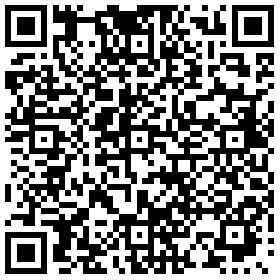 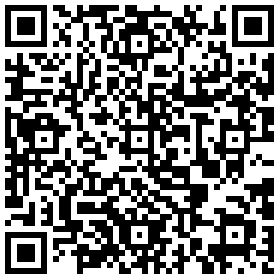 